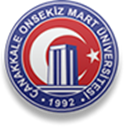 	……………………………………………Çanakkale Onsekiz Mart Üniversitesi Eğitim Fakültesi 		…………………………@comu.edu.trPazartesiSalıÇarşambaPerşembeCuma08.05-08:5509.00-09.4509:50-10:3510:40-11:2511:30-12:1512:20-13:0513:10-13:5514:00-14:4514:50-15:3515:40-16:2516:30-17:1517:20-18:0518:10-18:5519:00-19:4519.50- 20.3520.40- 21.25